Organisational BehaviourTopic summariesTable of contentsOrganisational Design	3Change Management	5Organisational culture	7Team building, team performance	9Job Design	12Appraisal Systems	14Locus of control	16Behaviour modification (BMod)	17Motivation theories	19Reward systems	23Job Satisfaction	26Organisational Commitment	27Job Involvement	28Conflict	29Intrapreneurship	30Power	31Politics	33Leadership theories	34Stress / Stressors	37Topic history	39Organisational DesignKey conceptsOrganisational DesignDownsizingDelayeringOrganisational DesignDivision of labourHow the company approaches job specialisation. Tends to be high in organic, traditional, functional structuresDelegation of authorityDelegation of authority must be accompanied by delegation of responsibility to the lowest level in the organisationDepartmentalisationHow is the company organized internally?Span of controlSpecifies the number of reporting staff allocated to managers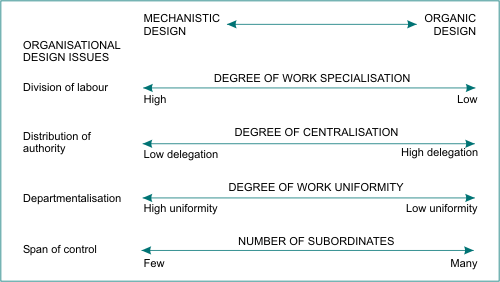 Departmentalisation in ODFunctionalProduct / DivisionTerritorialMatrixProduct design has the advantage that customer-facing staff is product knowledgeable and able to relate much more closely to product specific problems. Allows for the creation of smaller business units that can act as profit centres and performance measures are much easier to identify. There is some duplication of functions in Product structures and product change can be harder.Territorial design splits the organisation into geographical areas and allows staff to concentrate on specific customer groupings. Allows for good training opportunities for people to move up the management structure and at the same time makes the organisation more customer responsive. There is again some measure of duplication of functions, and managers have to be capable of managing across more than one function.Matrix design overlays a product or project design onto a functional one and has the advantages of both Product and Functional structures. The focus on teams is much greater than in other designs. The major problem with Matrices is the problem of staff having more than one boss (and the possible confusion of priority in objectives).DownsizingReducing the size of the workforceLowering the costs of operating the organizationIncreased levels of stress for all involvedHas to be managed using planned change processes (Lewin, Dailey)See separate topic in this!DelayeringReducing or eliminating layers of middle managersAdds to the effect of downsizing by reducing management costsDirectly impacts on delegation of authority and division of labourMay be necessary for the organisation to complete job redesignAppropriate time to think about introducing Self-Directed Teams (SDTs) to take over some of the decision-making previously completed by managersChange ManagementKey conceptsPlanned Change (PC) processKurt LewinRobert Dailey 8-step modelThe Planned Change Process (PC)Developed by Kurt LewinUnfreezeChangeRefreezeRefined by Robert Dailey into an 8-step modelUnfreezeRecognising the need for changeDiagnosisDealing with resistance to changeChangeSelection of change methodsCarry-overEvaluation of resultsRefreezeInstitutionalising the changeDiffusing the change throughout the organisation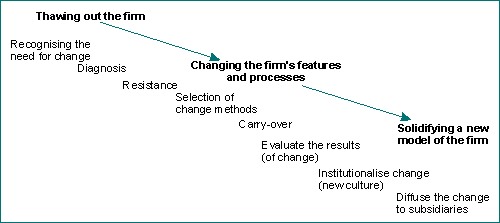 DiagnosisMulti-level collaborative data-gathering process. Serves to create dissatisfaction with the status quo. Can be assisted by appointing a change agent, as well as a steering committee made up of experienced, respected staff with good communication skills. The level of diagnosis creates expectations of the change process.ResistanceManaging the inevitable resistance to change, which is effectively fear of the unknown. Resistance can be reduced by involving as many people as possible in the change. Participation will lead to staff feeling mentally and physically involved in the process, motivated to contribute, and willing to accept any authority which may be delegated to them as a result.CarryoverChange behaviours are often learned off-site, this stage makes them real in the work setting. Carryover is assisted if employees can use what they have learned immediately; they can see how it is applicable to what they do. Managers and supervisors act as role models.EvaluationHelps understand the extent to which the change has been successful. It means individuals reactions, attitudes, knowledge and behaviour; it means the change from a customer perspective as well as from the organisational perspective.InstitutionalisationWhen the change is embedded permanently in the structures, processes and culture of the organisation. This is helped if senior managers show their full commitment to the changes and act as role models; if the changes live up to expectations; if the changes produce the rewards promised; and a long as a multi-level diagnosis and a full evaluation were conducted.DiffusionOften changes are piloted first in a sub-unit. Diffusion is when the changes are rolled out to the rest of the organisation.Organisational cultureKey conceptsHOMEDifficult to defineH: HistoryMaking the organisation’s history relevant to today’s business activitiesO: OnenessCreating shared expectations around the organisation’s core valuesM: MembershipRaising the level of information exchange, swapping ideas amongst staffE: ExchangeCo-ordinating between staff, customers and vendors.Professor Smircich, an expert on organisational culture, tells us Organisational culture is the beliefs and values which are understood by employees.Dimensions of organisational culture:Culture indicates the ‘way of life’ for workersInfluence often taken for grantedCulture becomes obvious when it must changeCulture is stable over time and it resists quick changesA culture involves internal and external aspectsInternally, a culture might encourage product quality, cost effectiveness and accuracyExternally, the culture may promote customer service, timely distribution, price competitiveness and social responsibilityCulture can beMeasuredEvaluatedPerfectedCulture can develop in a random fashion or it can be managed to support the firm’s strategic plan.If culture is ignored by executives the firm will ‘forget what it does well’Multiple Cultures in OrganisationsBecause of geographic dispersion and variations in business environments and product lines, firms develop subunits with distinctive cultures. Example: Hardware vs. Software development areas.The firm’s culture depends on two thingsThe role of the chief executive (or founder)The firm’s socialisation process: “learning the ship’s ropes”The Chief Executive or Founder’s RoleExtremely successful companies owe a lot to their dynamic founders or charismatic leaders. Strong cultures of very successful companies reflect the personal values of the founder. The imprint of Watson on IBM, Gates on Microsoft, Jobs on Apple, and Michael Dell on his eponymous computer company is obvious. SocialisationSocialisation transmits an organisation’s culture from one generation of employees to the next. Firms that successfully integrate strategy and organisational culture try to avoid haphazard employee selection, unchallenging job assignments and fragmented career paths which all erode culture and cause the firm to badly under-perform its rivals. Professor Pascale claims that firms with strong cultures go to great lengths to teach employees how to thrive in their work surroundings.Developing Adaptive Organisational CulturesA strong culture is not always a proven support to competitive advantage! A strong, change-resistant culture may impede growth, earnings and competitiveness (example: IBM in the 1990’s). A strong culture that adapts to changes in the firm’s financial and strategic goals ensures that the firm detects and responds positively to profit-making opportunities. Management that wants an adaptable (and strong) culture must make investments in labour force training and development.Team building, team performanceKey conceptsTeam development stagesLeadership styleProject teamSelf Directed TeamTeam development stages (according to Tuckman’s model)FormingStormingNormingPerformingFormingMembers move from a personal focus to a group focusMembers are busy toIdentifying the behaviours most important to the groupAssessing the skills, abilities and experiences of membersDiscussing and comparing members’ goals and motivesAssessing the degree of early commitment and involvement of members to the groupLeads to the formation of roles and hierarchy of authorityPressuring groups to move quickly through forming is a good ideaStormingInterpersonal conflict emergesMember dissatisfaction with the current leader may surface and he may be replacedThese disagreements are stage 2 process losses and they are necessary to create a basis for trust and collaboration and movement to stage 3If the group is unable to develop member behaviours to support trust and collaboration, members will be able to satisfy their personal needs more effectively on their own rather than through group membershipMay create late stage 2 turnover and absenteeismSome groups get stuck here and never make it out of stage 2Hurts the members and the organisationResources wasted in constructing the groupEmployees less likely to see future group membership as a viable career pathway or a pathway to personal need satisfactionNormingInterpersonal conflict subsides and the group’s normative structure emergesMembers are thoroughly aware of their involvement and commitment to the groupMembers believe firmly that the benefits of group membership outweigh its costsLeadership position is established and stableGroup has a hierarchy of rolesGroup may become ‘over-confident’ to the extent that groupthink sets inPerformingActual performance close to potential performanceGroup exhibits collaboration; i.e. members confront and solve task-related conflict and interpersonal conflictCollaboration sustains members’ involvement, motivation to contribute, acceptance of authority and active participationComposed of members who are confident about their personal abilitiesTeam members reinforce each others’ confidence in the group’s ability to achieve its performance objectivesKey difference between a stage 3 and a stage 4 work group is the ability of the stage 4 group to detect the emergence of process losses in sufficient time to correct themLeadership styleIncreasing cohesion in teams to move groups to stage 4Clarify objectives and expectationsKey at all stages of group development. Group knows what the objectives are and has clear goalsEncourage the groups to develop normsFor dealing with conflict, gathering information, making decisionsGive the group regular feedback on behaviours that help or hinder the groupFormalise the role of disturbance handlerGive it to a team member with a high need for affiliationConsider the composition of the teamHas it the best fit of people, personalities, experience, expertise and individual differences in order to deliver the project?Is the size of the teams an issue?Larger groups have more ideas, experience more conflict and have lower performance per individual. Larger groups are more difficult to manage (perhaps they have social loafers) and they tend to have more vague and general objectivesRole of the project manager in the team and how is he perceived?Could the project managers be part of the problem? Is he taking advantage of positional power to dominate the group? Acting as good role models and letting group members criticise his role?Refocus the team on objectives by considering rewardsTeam-based bonus tied to completion of key stages of the project?Performance AppraisalPA system aligned to teamwork, or are individuals still being assessed on their individual workload? Are 360-degree appraisals used?Role conflict in that team members are reporting to two managers? Clear reporting lines between project manager and line manager?It may be worth getting a facilitator in to look into the reasons why groups are not operating to their full potential, in case the PMs are part of the problem.Team-building exerciseCould encourage cohesion and help groups to work better togetherPerhaps groupthink has set in?When individuals adapt their norms to those of the groups and suspend critical thinking. Symptoms of groupthink areIllusions of invulnerabilityCollective rationalizingMindguardsIllusion of high morality and ethicsNegative stereotyping of the oppositionPutting pressure on dissenters to ‘toe the line’Self-censorshipIllusion of unanimityTry to overcome groupthink withIntroduce external experts to the project teams regularlySub-group – Get the opinion of a sub group before consulting with the whole groupFormalise the role of critical evaluation of ideas, on a rotating basis, so nobody feels left outDon’t let powerful members dominate – this can be helped by separating idea generation from evaluation (brainstorming)Hold a ‘second-chance’ meeting after important decisions have been made to give members a chance to have ‘second thought’Groupthink is often a problem when groups have charismatic leaders with high referent and legitimate power – so the role of the PMs needs to reviewed.Create the illusion of a ‘common enemy’This can unite the team, as long as they perceive the threat to be manageable.Job DesignKey conceptsJob design is all about getting the job content factors right in terms of:Skill variety (the different skills, talents and abilities to do the job)Task identity (the completeness of tasks from start to finish)Task significance (the influence on the life of the employee and other people)Autonomy (employee freedom and discretion to control the work)Feedback (direct feedback on the effectiveness of the employee)Social opportunities (opportunity to interact with others at work and socially)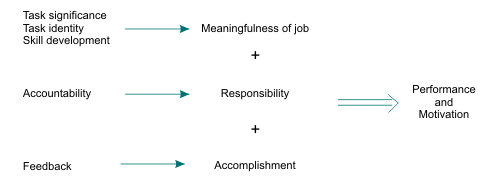 Address critical psychological states of the employeeExperienced meaningfulness of the workExperienced responsibility for work outcomesKnowledge of results from work activitiesJob design principles includeHorizontal job loading where the work can be expanded by applyingJob rotationJob enlargementCross training with other employeesVertical job loading 	Providing opportunities to learn new skillsGiving employees the ability to influence scheduling of workDesigning each job with some unique qualitiesGiving employees control over job resourcesIncreasing personal accountabilityIn practical terms, there are a number of obstacles that might stand in the way of implementing Job Design principles:Technological aspects of a job are such that significant changes in Job Design might be impossible or too expensiveThe cost of starting up and maintaining a Job Design programme can be high on an organisational basis. Especially in times of environmental or organisational change, it may well be that too much effort has to be put into Job Design to make it effectiveThere is a need to take into account the preferences of individual employees to make Job Design effective. If this is the case, then resistance to change will be much greater. In organisations that have adopted the principles of involvement, empowerment and self-directed teams, there is a greater likelihood of successfully implementing a Job Design programmeResistance from Managers or Unions. For Job Design to be effective managers must be prepared to delegate authority because if this is a problem it can lead to the failure of Job Design programmes. Equally, union opposition can pool the resistance of individual employees and become a major barrier to effective change being implemented.Appraisal SystemsKey conceptsMost common forms of appraisal systems areAbsolute standards (AS)Graphic scales rating systems (GRS) Behaviourally anchored rating systems (BARS)Supported by MbO (Management by Objectives)Employees need to be able to link their day-to-day work with company plans. Solution is to have a cascaded set of goals throughout the company hierarchy from top to bottom. This will give a clear ‘line of sight’ between jobs and organisational objectives.Management by Objectives (MbO) can be used as an input to these systems.Absolute Standards (AS)Have an ‘all or nothing’ feature (employee trait either present or not)Personal bias from the supervisor can become a major issue‘Halo effect’  (rating an employee based upon the evaluation of other traits)Recency error (supervisor rates the whole year based upon one recent event)Most AS systems do not have a requirement for ongoing feedback Strictness or leniency errorsSimilarity error (supervisors rate own qualities as important)Forced rating (supervisor matches individual ratings with an overall rating)Graphic scales rating systems (GRS)Most popular system in useNumerical rating scale (1-5, 1-10, etc.)Isolates several aspects of personality and behaviour and ties them to criteria which are meaningful to both the supervisor and employee: criteria possess content validityRating differentiates between individual employeesEncourages tendency to spread employees out along each scaleSupervisors are in a much stronger position to assess the strengths and weaknesses of individualsHas validity issues related to strictness, leniency or similarityUse of fixed distributions by some organisations creates inequity problemsSupervisors have a subconscious tendency to use only part of the rating scaleBARSProvides concrete examples of behaviours for different levels of performanceOriginated in BMod: emphasises behaviours that can be observed, learned, measuredEnsure content validity through two cycles of ‘design and check’.Each numerical level of performance is a discrete (and defined) behaviour: a behavioural anchor. They provide concrete, observable examples of behaviours related to a performance dimension. The behaviours are clear, observable, and employees can learn to exhibit the good ones and avoid the bad onesTakes time to develop and they do not work very well for jobs that require creativity, intellectual curiosity, innovation, and complex problem-solvingCan be linked to MbO to provide a coherent organisational systemEmphasises work behaviour and gives supervisors and employees sight of different levels of performance in behavioural termsFocus is on how the job is done rather than individual characteristicsDesign of the system is inherently participative (Theory Y perspective)A number of systems may need to be created to match job sets producing much more complicated system overallMbODeveloped by Peter DruckerOrganisational application of goal-setting theoryEstablishes clear organisational goalsIncreases work motivation and employee performanceProvides clear expectations of what is required of the employee by the organisationOne-to-one meetings with managers to ensure that SMART goals are setSpecificMeasurableAchievableRelevant (also: Resource-based)Time-specificImproves validity of performance evaluationOrganising periodic formal and informal review sessions so that progress can be monitored and corrective action put in placeRequires ongoing reporting of progress to meeting objectivesProvides a clear set of data against which to judge performanceGives individuals clear line-of-sight between their own objectives and those of the overall organisationSetting specific outcome criteria to establish when a goal has been deliveredIntegrates personal with organisational goals, encouraging people towards self-actualisationIn implementing either MbO or Performance Appraisal it is important that:People are trained (both at employee and at managerial level) to operate the systemThat neither system degenerates into a less than useful bureaucracyThat both systems should encourage a dialogue between managers and employees so that ‘line of sight’ is clearIt is important to link development opportunities with both so that any deficiencies can be addressed in a positive fashionBoth systems can be linked to rewards (intrinsic and/or extrinsic)Both systems can take a long time to develop and implement effectively so it is important to plan to spend that time to achieve a system that fits the organisation.		Locus of controlKey conceptsLocus of control is eitherInternalExternalExternaliser (external locus of control)Believes that nothing can be done at an individual levelLow job-related need for achievementLook for fulfilment outside the work environmentLow instrumentalityMore likely to develop Type B behaviour patterns, hence they take everything a little bit more relaxed and are less ambitiousRewards allocated by the organisation are more to do with being in the right job and place in the organisation rather than being linked to individual performance or contribution to organisational objectivesBelieve that in performance appraisal managers have favourites that get higher assessments, again not linked to “real” performance or contributionBelieve that anyone can become an addict to drugs or alcoholOther people’s attitudes cannot be changed through logical discussionInternaliser (internal locus of control)Sees that their life and career are in their own handsHave a high need for achievementInstrumentality is highWilling to exert substantial effort to achieve their goalsMore likely to get frustrated if they can’t develop their skillsMore equity-sensitiveBelieve that reward is an expected outcome resulting from hard work, achievement and a result of taking initiativeGood performance appraisal results from hard work and positive contribution to the organisationBelieve that addiction is a result of individuals giving up controlLogic can change attitudes in othersBehaviour modification (BMod)Key conceptsRooted in the work of Professor B. F. SkinnerPlaces the environment front and centre in motivationDe-emphasises the role of the individual in the motivation processStates that external or environmental consequences determine behaviourMain principles of BMod are the four contingencies of reinforcement:Positive reinforcementBehaviour is strengthened by the occurrence of pleasant consequencesExample: Employee receives a bonus for a job well doneNegative reinforcementBehaviour is strengthened by removal of an unpleasant consequenceExample: Employees come to work on time to avoid supervisory reprimandsExtinctionBehaviour is weakened if a positive consequence does not followExample: Employee engages in distracting conversations with his fellow workers. They respond by ignoring him.PunishmentBehaviour is weakened if an unpleasant consequence occurs after the behaviourExample: In a team meeting an employee is caught playing hearts on his laptop by his supervisor. The superior singles out the card player and makes an example of him before the entire group.Schedules of reinforcementFixed ratioA fixed number of behaviours must occur before reinforcement occursVariable ratioVariable number of behaviours (around some average number) must occur before reinforcementFixed IntervalAfter a given amount of time has elapsed, reinforcement occursVariable IntervalAfter a variable amount of time (varying around an average time) has elapsed, reinforcement occursPros and cons of BModProsFocuses on observable behaviour instead of intangible individual differencesNo manipulation occurs when employees participate in the behaviour modificationImproves employee instrumentalitiesEmployees receive higher quality feedback about their performanceConsUndermines employee respect and dignityMakes organisations more manipulative and exploitativeMakes employees dull and dehumanised extensions of the machines or systems they operateOversimplifies work behaviour and erodes employee creativityStretching the ratio or interval of reinforcement refers to shifting a reinforcement schedule from one rate to another. At first rewards are appreciated by employees. If they continue to occur too often they can lose their meaningfulness. Potency can be maintained by stretching the ratio or interval of reinforcement. As a rule, financial rewards should not be administered through stretching reinforcement schedules because employees experience such a manoeuvre as a cynical and transparent ploy.Motivation theoriesKey conceptsTwo categories of motivation theoriesCognitive theoriesPosit that behaviour is a function of internal needs and motivesContent theoriesSpecify those human needs which activate behaviours aimed at need reduction. Answer the question: ‘What specific needs cause motivation?’Abraham Maslow’s Hierarchy of NeedsFrederick Herzberg’s ‘Two-Factor’ theoryProcess theoriesInject the importance of human perceptions of environments in explaining motivation. Explain how behaviour is stimulated, directed, sustained, or stoppedEquity theoryExpectancy theoryBehavioural theoriesState that external or environmental consequences determine behaviourBehaviour modification (BMod)See separate topic on this!Locus of controlInternalExternalSee separate topic on this!Socially acquired needsNeed for AchievementNeed for AffiliationNeed for PowerValuesTerminal valuesInstrumental valuesAbraham Maslow’s Hierarchy of NeedsMaslow suggests that one moves up through the levels over time and only when the previous need has been satisfied – the stages are:PhysiologicalMeet human basic needs of shelter, warmth, food and reproduction (sex). In developed countries the absence of the basic needs being satisfied is rare.Safety and SecurityNeed to feel safe, provide safety for loved ones through things like life assurance, health plans etc.BelongingFirst of the higher order needs that are more cognitive. This relates to our socialisation requirements and sense that we play a role in our families, communities etc.Self-esteemNeed to feel recognised, appreciated and that one is an expert in the chosen field. Often this is developed as one progresses to mid-high levels in an organisation.Self-actualisationNeed to feel like one has done one’s best, has a lasting legacy and has reached full potential. Perhaps difficult to fully achieve as it is infinite in its very nature.The lower needs ‘pull’ a person in its motivation and the higher needs ‘push’ one on to greater things.Frederick Herzberg’s ‘Two-Factor’ theoryHygiene factorsMotivatorsHygiene factorsSimilar to lower order needs in Maslow’s theoryInclude basic factors such as pay, working conditionsMotivatorsThings in the job that please the individual and satisfy psychological or intrinsic needsJob contentChallengesSkill varietyMethod of supervisionIncentive schemesHerzberg expands his theory to include a link to job satisfaction:Provision of hygiene factors ensures people are not dissatisfiedExistence of motivators is what pushes people into the territory of having job satisfactionEquity theoryVery individual! What the manager thinks is going on when it comes to rewards is much less important than how employees perceive rewards and their distribution.___Employee’s rewards		compared to	      Other’s rewards_____        Employee’s inputs				 Other’s inputs (efforts)Suggests that people perform based upon how equitable they feel their rewards are compared to others. If they feel positive (well rewarded) then they may improve performance. If they feel negative equity then they are likely to reduce performance or change the co-worker comparison or reduce the performance of others to reach parity.When employees experience fairness they respond with more motivation, and they experience more satisfaction. If employees experience negative inequity their motivation and satisfaction vanish, they become distrustful of management’s motives (more work for less pay), and they grow suspicious of their co-workers.“Equity principles”When highly valued rewards are allocated, equity sensitivities will make social comparisons that are based on the firm’s traditional method for allocating them: they want to ‘stick to the old system’Certain employees will feel both positive and negative inequity (entitleds and benevolents)Tell employees in advance about salary ranges, pay increases and promotion opportunitiesAvoid secrecy about pay policies and proceduresNot fully transparent but make sure employees fully understand pay ranges, pay brackets and the relationship between high performance and significant rewardsExpectancy theoryExpectancy theory proposes that the individual extends efforts in the expectancy that this will result in a first-level outcome such as good performance on the job. Instrumentality is the personal belief (expectation) that first-level outcomes lead to second-level outcomes that the individual values (outcomes that have a positive valence) such as promotion, transfer, recognition, pay rise, training. Negative instrumentality refers to the employee belief that a second-level outcome will not occur after a given first-level outcome.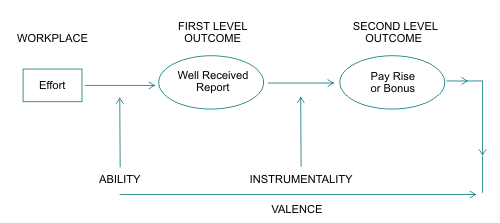 Expectancy theory also includes workplace factors that affect effort – these include most of the hygiene elements of Herzberg’s model.Socially acquired needsNeed for AchievementPeople with a high need for achievement exhibit high levels of energy and focus to earn rewards and recognition and need challenging goals, structure and constant feedback. They are vital in an organisation to drive performance. Entrepreneurs have this trait.Need for AffiliationPeople with this need require social contact at work, like cohesiveness and harmony, and group working. They excel at liaison roles and conflict resolution tasks.Need for PowerSubdivided into:Personalised powerPeople with a need for personalised power are a destructive force as they place their needs and goals ahead of those of the organisation. They create conflict, often display ‘high Mach(iavallien)’ tendencies (the manipulation of others to achieve own ends), can display a lack of respect for authority, engage in workplace bullying and even have a tendency towards alcohol and substance abuse.Social powerPeople with a socialised need for power tend to be successful in organizations. They use their skills, power and trust in others to drive performance. They like to assume and award responsibility and are sophisticated political operators within the organisation. These people will be identified, empowered and promoted.Terminal valuesTerminal values are end states that are deemed as ‘right’ for the person, such as happiness, honesty, and family focus.Instrumental valuesInstrumental values are the means employed to achieve the end state for the terminal values.How to motivate internalisers and externalisers?InternalisersProvide opportunities to develop skillsReward based on performance and skillsVertically load the job (e.g. more responsibility, autonomy)Use an MBO performance appraisal approach to increase “line of sight”ExternalisersDiscuss personal needs/wants/views/beliefs to better understand his traitsExplain the performance appraisal system of the companyUse an MBO performance appraisal approach to give opportunity to participate in the goal-settingShow opportunities to grow and develop within the companyReward systemsKey conceptsRewards can be intrinsic or extrinsicIndividual or group based reward systemsIntrinsic rewards are those that employees associate with the job itself:Increasing levels of participation in decision makingBeing personally responsible for a meaningful part of workIncreasing the variety of work associated with a jobOpportunity for personal growth through job and organisational designExtrinsic rewards are given to employees after the completion of elements of work:Direct compensationSalary as a basic building blockEnhanced through bonuses, holiday pay, share options and pensionsIndirect compensationTop executive personal protection programmesLow interest loansPersonal servicesJob protectionNon-financial rewardsOffice furnitureParking spaceStatus symbolsPublic or private ‘thank-you’ for a job well donePossible reward systems need to:Link reward to performanceLinking the pay system to Performance Appraisal and/or MbOLink reward to effortIn the hope that effort will lead to higher performanceReward people equitablyPaying people the same, linked to the their position in the organisationLink to market value of the organisationUsed for senior executivesGroup based reward systems are especially important in an organisation that has a focus on the delivery of work via teamsCost-saving/gain-sharing (Scanlon Plan)Focus reward more effectively on specific work groups and their outputProfit-sharing (Rucker Plan)Tend to be operated on an across the organisation basisScanlon PlanDeveloped by Professor Scanlon in 1937Called gain-sharing planGains from cost savings are shared between company owners and labourPowerful Theory Y toolFirst systematic cost-savings, group-based reward systemTargets labour costs and tries to reduce them in relation to a historical average or base levelWork groups that succeed at this receive bonuses that reflect a substantial portion of the labour cost savingsUsing interlocking committees across levels in the chain of commandA company may have several hundred production committees that are charged with finding ways to improve productivity in their areas of work responsibilityProductivity suggestions made by committees are reviewed by a screening committee composed of managers, higher-level executives, and skilled labourersRaises employee satisfaction, adds intrinsic rewards, reduces turnover and improves line-of-sightPrerequisites for a successful implementation of a Scanlon plan:Require a dependable history of labour costs in the firmSeasonal product demand destabilises a gain-sharing programme Extra output must be able to be sold at profitable marginsRequires a history of labour–management cooperation so that labour and management judge the cost formulae to be valid and reliable (Theory Y communications and management)Commitment from top management to cost savings by supporting employee education, cross training and participationRucker PlanIncentive System that works in a Self-Directed Team (SDT) environmentProfit-sharing planMeasures the difference between the sales income from goods produced and the cost of the materials, supplies, and outside services consumed in the production and delivery of that outputSets a labour cost standard in a base periodDetermines labour’s contribution to economic surplusLess formal because it does not rely on any committee structureAbsence of a committee structure shortens the cycle time for evaluating and installing productivity improvement suggestionsWhy do Self-Directed Teams participate in a Rucker Plan?Creates line of sight for team membersTeams can raise the sales value of production by improving product designs and process effectiveness (fewer defects and fewer warranty claims)Can use concurrent product development to synchronise marketing, production, financial control, product engineering and R&D to shorten product development cyclesThese cost-control tools can push the firm ahead of its rivals in the battle for market share, higher gross margins and lower unit costsAll expenditures on materials, supplies and outside services are subject to review and controlProductivity innovations made by specialists in purchasing, distribution, warehousing, inventory control, and accounts control (payables and receivables) all raise the economic value added by lowering the cost of materialsFirm therefore competes on price more effectively than its rivals and this increases market shareMoving towards a blend of rewarding performance through a mixture of rewards based upon core pay but supplemented through:Cafeteria–style benefitsEmployee and employer agree a mix of various rewards that apply to the individualBonusesAccumulating time offLinking pay to increasing skillsExtra pay for having completed an MBAA reward systems needs to:EquitableEquity theory is important as it links employee perceptions of their relative reward to effort and the motivation to contributeCapture the attention of employeesDesigning the system with employee involvement can help in thisBe understandable to employeesImprove communication through people understanding how their efforts link to the delivery of organisational outcomesDeliver reward that has been earned in a timely fashion and withhold reward when it has not been earnedLink to better organisational performanceBe compatible with company cultureAn organisation that emphasises teamwork cannot deliver rewards effectively through a purely individualistic systemJob SatisfactionKey conceptsJob Satisfaction is a pivotal construct that includesFacets of workRewards (extrinsic and intrinsic)Attitudes of fellow workersSupervisionPromotionIndividual determinants areYears in careerIncreases with time after an initial dip (6 to 24 months into the career)Career expectationsRelationship between performance and job satisfaction: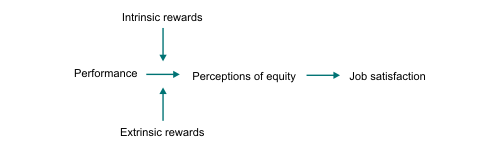 Organisational determinants areSupervisionJob challengeJob clarityIncentivesHow to increase Job Satisfaction?Communicating clearly how people can achieve promotion with a possible refocusing on job enlargement or involving additional job challenge through alternative progression structures like career changes. Careful design of rewards systems to ensure that these are being perceived as equitable alongside a wider understanding that rewards need not always be about money are important. Through downsizing and de-layering, the role of supervision is likely to have changed especially if self-directed teams have been introduced and the consequences of this need to be clearly communicated to staff, possibly through training. 		Organisational CommitmentExamsDecember 2010, Essay 1Key conceptsOrganisational Commitment is aboutEmployees buying into organisational objectivesA willingness to exert considerable effort on behalf of the companyA desire to remain part of the organisationEmployees with Organisational Commitment will be ambassadors for the organisation and defend its reputation. OC is different from Job Satisfaction because it involves a wider perspective going beyond the job to the whole organisation.Organisational commitment develops slowly and consistently over time (in contrast to job satisfaction which changes in shorter time periods). People who experience career progress in a particular organisation eventually exhibit organisational commitment in their work. Chronic ‘job hoppers’ are not around long enough for commitment to develop.During economic downturns shareholders always demand that management return firms to profitability by downsizing. Managers and executives comply and employees’ organisational commitment plummets and good service for the firms’ clients goes out the window!For Organisational Commitment (and Job Involvement) managers need toDemonstrate that they care for employeesCreate opportunities for people to achieve personal goalsModify jobs through job design and enlargement to increase opportunities for intrinsic rewardsFind ways to reward people regularly and equitablySet both organisational and personal development goals that are meaningful to employeesJob InvolvementKey conceptsJob Involvement isAbout how much an employee identifies with his/her jobAbout active participation in the jobA key element of how the individual identifies their self-worth.Job Involvement is less at risk from the effects of downsizing/de-layering because the attitude is tied to the individual job rather than organisational factors. Job involvement is a central component of an employee’s satisfaction with life. Job involvement strengthens an employee’s desire to be physically and psychologically embedded in their work.For Job Involvement (and Organisational Commitment) managers need toDemonstrate that they care for employeesCreate opportunities for people to achieve personal goalsModify jobs through job design and enlargement to increase opportunities for intrinsic rewardsFind ways to reward people regularly and equitablySet both organisational and personal development goals that are meaningful to employeesConflictKey conceptsAvoiding conflictAccommodatingForcingCompromisingCollaborationConflict is part of the team building process. Conflict in the storming phase is expected and necessary so that team members become accepting of their own roles within the team and buy-in to supra-ordinate goals for the team.Avoiding conflictAppropriate when the conflict is trivial and there is no chance of change, or when dealing with the conflict would be too disruptive, or when there is a need for a breathing space, or when gathering information is more important than immediate action.AccommodatingLetting others have their way. Adopt accommodation if you believe that winning a particular battle may mean losing the entire war: survive to fight another day.ForcingThis refers to using power, coercion or pressure to impose a solution through intimidation.CompromisingReaching a mutually acceptable solution.CollaborationInvolves participation of the parties involved in the conflict reaching mutual commitment to a solution that will provide a permanent solution to the problem.IntrapreneurshipKey conceptsEntrepreneursTend to be tenacious and make sacrifices in their family life and standard of living to create and run with a new ideaAre achievement driven and retain the drive to succeed even in the face of failureHave a clear vision of an idea and are able to explain it to othersTake responsibility for success, failure and problem solvingCatch things that other people miss and appreciate new ideasFeel that they are in control of their destiny and can cope with a high degree of uncertaintyTake calculated risks and handle failure as a temporary phenomenonHow to foster IntrapreneurshipEmpower employees through effective delegation of authorityRequires that employees experience meaningfulness in their work, have responsibility for work outcomes and have knowledge of the work resultsEffective delegation through a flat organisational structure in which managers are prepared to give up power and responsibility to empowered staffEnsure that the organisational reward system is aligned to the new ways of workingProtect innovation teams from outside interference (ring-fencing)Idea generation and idea evaluation must be separate (brain-storming)StructureIdeas championsGenerate ideas and retain ownership for its developmentSponsorsProvide support and apply organisational resourcesGodfathersHelp overcome internal, political barriers to innovationPowerKey conceptsPower is The ability to influence peopleOne of the three major socially acquired needsNeed for PowerNeed for AchievementNeed for AffiliationPower is manifested in eitherPersonalised formCreates disruptive work relationsDisplays favouritism and nepotismCreates distrust and low employee confidence in goal-setting, Performance Appraisal and compensationDemonstrated by highly Machiavellian personalities. Can be seen as a negative attribute for organisational goalsSocialised formMotivates his subordinates by expressing confidence in their abilitiesDelegates authorityAcknowledges success with recognition and praiseThis form is seen as being more positive through the impact it has on teams and the overall organisationThere are five sources of power:Associated with your position in the organisationReward powerBeing in the position to reward people for appropriate behaviours or delivery of objectivesCoercive powerCapability of providing negative outcomes to someone not displaying the required behaviours or delivering on their objectivesLegitimate powerComes with your position in the organisation and the responsibilities you have been given – i.e. who you can legitimately give ‘orders’ toAssociated with the individualReferent powerComes from how you are respected or liked in the organisation. Usually means that you are perceived to be a role modelExpert powerComes from a recognition that you have a particular specialised expertise that the organisation valueHow to use the sources of power available to you:Build an image of success through communication of those successes within the organisationCreating an obligation in others by doing favours that can be returned in futureIdentify with powerful people in the organisationGive excellent performance, doing an excellent job, volunteer for hard tasksLimit access to information – ‘information is power’Control supplies and budgets – especially when these are concentratedDevelop a network that will provide you with organisational supportReorganise the job to take on more responsibilitiesTake risks and be creative. Organisations accept occasional failure if balanced by successesBe a knowledge worker and build expertiseManage the rules of the organisation for the benefit of the organisation – not following rules blindly that lead to potential lossControl personnel and finance decisionsManage your bossFrom a practical point of view it is important to recognise that:Power can only be wielded in the context of a relationship which other people depend on in some way and has no meaning outside that contextIndividuals can learn to use power effectively Power can flow in any direction in an organisation (don’t always look up in terms of power relationships)There are issues around the ethical use of power, especially on the impact of wielding power upon the interests of organisational stakeholdersTake care in using power to play politics especially in the links between management approval and disapproval compared to results being acceptable or unacceptable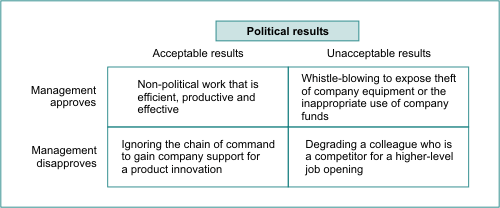 PoliticsKey conceptsManagers play politics because they areAmbitiousResentfulInsecure (fearful)DissatisfiedArrogantFollowing Professor Mintzberg’s guidelines there are four possibilities that all have the potential to change the firm’s direction:Whistle-blowingOccurs when an individual believes the organisation is violating his instrumental or terminal values, or the law. Bypasses the chain of command and the C-class executives are usually infuriated when they discover it. Whistle-blowers usually have high ethical standards and can appear anywhere in the firmLine versus staff conflictRefers to the inherent disputes which must arise when staff units are created in the organisation. Insecure line managers may fear or resent staff experts. Staff experts may think that line managers are too timid or perhaps too arrogant and impulsive.Sponsorship and coalition-building (building power bases)Gain favour for an individual if he is able to attach himself to a powerful individual or group. The ambitious employee is constrained only by staying loyal to his sponsor or group, giving his sponsor or group credit for outcomes and showing gratitude at the appropriate times. Resist authority through insurgencyExtremely popular in firms! ‘Follow the letter of the law’, interpret and enforce policies in a manner unintended by management. Hard to document and correctIts widespread practice indicates a deterioration of organisational culture which should disturb management and lead to the constructive examination of possible internal causes for such behaviourLeadership theoriesKey conceptsTrait TheoryFocuses on the character of the leader and ignores subordinates or the leadership environmentBehavioural TheoryBehavioural theory states that there is a preferred leadership approach from the subordinate point of viewTwo fundamental leader behavioursInitiating structureConsiderationContingency TheoryDeveloped by Professor FiedlerContingency theory states that there is a preferred management style depending on the work situationPath-Goal TheoryDeveloped by Professor HousePath-Goal theory focuses on guiding employees through the way from input – 1st level outcomes – 2nd level outcomes (expectancy theory) and is closely related to goal-setting theoriesBehaviourally anchored; can be followed through via training and developmentEncouraging intrapreneurial behaviourOB ModTrait TheoryFocuses on the character of the leader and ignores subordinates or the leadership environmentBehavioural TheoryStates that there is a preferred leadership approach from the subordinate point of view. Two possible behaviours, initiating structure or consideration:Initiating structure behaviours areWork proceduresPlanning, assigning tasksClarifying work rolesSupervising subordinatesAsking for resultsConsideration behaviours areApproachabilitySupportivenessMaintenance of high morale in the work groupConcern for group welfareMaintenance of a collaborative work atmosphereContingency TheoryProposes that leader behaviour interacts with the favourableness of the situation to influence group performance. Some situations are more or less favourable and they require different leader behaviours.ComponentsPersonal orientation toward his ‘least preferred co-worker’Relationship oriented orTask orientedSituational favourableness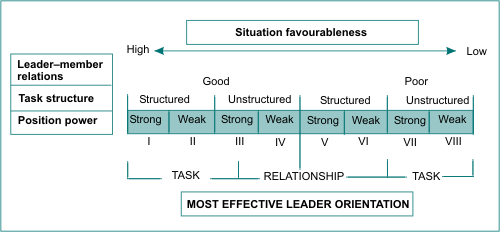 Path-Goal TheoryLeaders must be flexible and analytical to chooses the correct behaviour to move subordinates along the sequence of effort-to-performance and performance-to-reward (expectancy theory). In the PG theory he has four choices:Directive behaviours which are planning, setting performance standards, clarifying work expectations and giving instructionsSupportive behaviours which are consideration, gratitude, empathy, and compassionParticipative behaviours such as using subordinates’ ideas in problem-solvingAchievement-oriented behaviours refer to delegation of authority and setting tasks that enhance employees’ skill sets.The path-goal theory focuses on two aspects of the leadership situation. First, it looks at the subordinates’ task abilities and need for achievement. Second, it looks at the environmental factors of task clarity, routineness and challenge. The leader must then match his behaviour to the interplay of subordinate characteristics and environmental factors.Encouraging intrapreneurial behaviourEncouraging intrapreneurship involves using key players in the organisation to be idea champions, sponsors, and godfathers. In addition, the organisation might use greenhouses to encourage group generation of ideas. The people involved in such activities will be seen as role models for the changes the organisation wants to implement. (Also see the topic on Intrapreneurship).OB ModTake the approach of rewarding and/or punishing the behaviour of subordinates thus giving a clear lead on what behaviours were being valued by the organisation, through the Leader.Stress / StressorsKey conceptsGeneral Adaptation SyndromeAlarmResistanceExhaustionCauses of stressEnvironmental factorsEconomic uncertaintyPolitical uncertaintyTechnological uncertaintyOrganisational factorsTask demandsRole demandsInterpersonal demandsOrganisational structureOrganisational leadershipOrganisation’s life-cycle stageIndividual factorsFamily problemsFinancial problemsIndividual differencesPerceptionJob experienceLocus of controlType A behaviourConsequences of stressPhysiological symptomsHeadachesHigh blood pressureHeart diseasePsychological symptomsSleep disturbanceDepression, anxietyDeclines in job satisfactionBehavioural symptomsProductivity levelAttendance patternQuitting the jobAccidentsSubstance abuseStress/performance relationship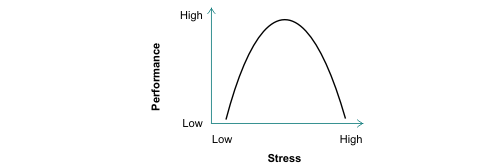 How to reduce stressReduce span of controlTake a more caring attitude to managing this individualOffer support through the organisational Employee Assistance Programme (EAP) (if one exists)Changing exercise regimeFacilitating a relaxation programmeOrganising dietary assistanceHelping the individual to open up either with work place colleaguesProvide professional counsellingOrganisational responsesReward performance and productivity, not visible time spent at workCreate a culture where people feel they can live according their own values and encourage others to do the sameBuild respect and trust in the organisation so that people are more comfortable in being open about problems they are facing before they become chronicFor implementing solutionsDiscuss and agree them with the individualBriefing colleagues on any changes is important if solutions impact directly upon them. Understanding why changes are being made can manage any felt inequity